ПРОЕКТ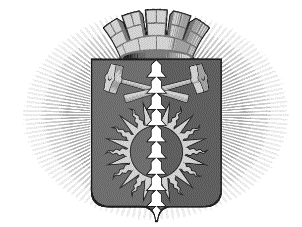 АДМИНИСТРАЦИЯ ГОРОДСКОГО ОКРУГА ВЕРХНИЙ ТАГИЛП О С Т А Н О В Л Е Н И Еот «__» _________ 2017 года № _____город Верхний ТагилОб утверждении муниципальной программы «Управление муниципальной собственностью и земельными ресурсами городского округа Верхний Тагил на 2018-2023г.г.»В соответствии с Бюджетным кодексом Российской Федерации от 31.07.1998 N 145-ФЗ (ред. от 29.07.2017), Постановлением Администрации городского округа Верхний Тагил от «05» июня 2017 года № 373«Об утверждении Порядка формирования и реализации муниципальных программ городского округа Верхний Тагил», в целях реализации программно-целевого метода бюджетного планирования, руководствуясь ст. 40 Устава городского округа Верхний Тагил,П О С Т А Н О В Л Я Ю:Утвердить муниципальную программу «Управление муниципальной собственностью и земельными ресурсами городского округа Верхний Тагил на 2018-2023г.г.» (прилагается).Настоящее Постановление вступает в силу с момента подписания и применяется при формировании проекта бюджета городского округа Верхний Тагил на 2018 год и плановый период.3. Разместить настоящее Постановление на официальном сайте городского округа Верхний Тагил в сети Интернет.4. Контроль за исполнением настоящего Постановления возложить на заместителя главы администрации по жилищно-коммунальному и городскому хозяйству Ю.В. Прокошина. Глава городского округа                              		  С.Г. КалининВерхний ТагилМУНИЦИПАЛЬНАЯ ПРОГРАММА«Управление муниципальной собственностью и земельными ресурсами городского округа Верхний Тагил на 2018-2023г.г.»1. ПАСПОРТ МУНИЦИПАЛЬНОЙ ПРОГРАММЫ «Управление муниципальной собственностью и земельными ресурсами городского округа Верхний Тагил на 2018-2023г.г.»Раздел 1.  Характеристика и анализ текущего состояния сферы социально-экономического развития городского округа Верхний Тагил.Основными проблемами управления собственностью в городском округе Верхний Тагил, направленного на исполнение полномочий по решению вопросов местного значения, на текущий момент являются:- значительный износ муниципального имущества, отсутствие долгие годы значительных капитальных вложений;- наличие задолженности по арендным платежам за пользование муниципальным имуществом и земельными ресурсами;К причинам возникновения проблем управления муниципальной собственностью городского округа можно отнести:1) отсутствие необходимых финансовых средств;2) необходимость развития информационной, аналитической и методической базы для принятия решений в сфере управления муниципальной собственностью.Эффективность реализации Программы заключается в активизации сделок на рынке земли и иной недвижимости и создании благоприятного климата для поддержки и развития малого предпринимательства, способствующего росту объемов инвестиций в реальный сектор экономики под гарантии прав на недвижимость.На основании положений Указа Президента Российской Федерации от 07 мая 2012 года N 600 «О мерах по обеспечению граждан Российской Федерации доступным и комфортным жильем и повышению качества жилищно-коммунальных услуг» программа предусматривает создание условий для формирования и предоставления однократно бесплатно земельных участков гражданам льготных категорий.Одним из ведущих вопросов является обеспечение многодетных семей земельными участками с необходимой инженерной инфраструктурой.По состоянию на 15.08.2017 в Администрации городского округа Верхний Тагил общее количество поданных заявлений о предоставлении земельных участков составляет 401, включено в очередь - 81, из них - 40 обладающих правом внеочередного предоставления.На протяжении последних лет серьезной проблемой остается решение вопроса по обеспечению жильем жителей городского округа Верхний Тагил.По состоянию на 01.04.2017Администрацией городского округа Верхний Тагил в общий список граждан, нуждающихся в жилых помещениях, включено 67 семей.В сводном списке малоимущих граждан, нуждающихся в улучшении жилищных условий, по городскому округу Верхний Тагил на 01.04.2017 состоит 67 семей, из них имеют право на внеочередное предоставление жилых помещений - 3 семьи.Расчет объемов финансовых средств на приобретение жилых помещений с целью предоставления гражданам по договорам найма жилых помещений:Кроме того, в последнее время существует острая проблема нехватки кадров в области образования и здравоохранения. По состоянию на 01.07.2017 года на территории городского округа Верхний Тагил требуется для привлечения специалистов в области здравоохранения и образования шесть квартир:   Комплекс мероприятий Программы направлен на достижение основных показателей в сфере совершенствования управления собственностью городского округа Верхний Тагил, а именно:1) оптимизацию состава муниципального имущества;2) обеспечение доходов муниципального бюджета от использования и приватизации муниципального имущества;3) приобретения жилья для категории граждан, имеющих право на предоставление жилых помещений.Ожидаемым результатом реализации Программы является повышение эффективности управления муниципальной собственностью и на основе этого обеспечение увеличения доходов местного бюджета от использования и приватизации имущества городского округа Верхний Тагил.В рамках муниципальной программы «Управление муниципальной собственностью и земельными ресурсами, расположенными на территории городского округа Верхний Тагил на 2018 - 2023 годы» задачи решаются в следующих направлениях:1. Создание системы муниципального учета объектов недвижимости, обеспечивающей эффективное и рациональное использование и управление земельными ресурсами, иной недвижимостью, формирование полного и достоверного источника информации об объектах недвижимости.2. Упорядочение деятельности по распространению наружной рекламы на территории городского округа Верхний Тагил, выдаче (аннулированию) разрешений на установку рекламных конструкций на территории городского округа.3. Обеспечение малоимущих граждан жилыми помещениями, проживающих на территории городского округа Верхний Тагил.4. Обеспечение специалистов, работающих в бюджетной сфере городского округа Верхний Тагил служебными квартирами.Ответственный исполнитель муниципальной программыАдминистрация городского округа Верхний Тагил, Отдел по управлению имуществом и земельными ресурсами, архитектурно-строительный отделСроки реализации муниципальной программы2018-2023 гг.Цели и задачи муниципальной программыЦели программы:Создание системы муниципального учета объектов недвижимости, обеспечивающей эффективное и рациональное использование и управление муниципальной собственностью.Увеличение доходов местного бюджета от использования и приватизации объектов муниципального имущества и земельных ресурсов городского округа Верхний Тагил.Упорядочение деятельности в сфере размещения средств наружной рекламы на территории городского округа Верхний Тагил в соответствии с действующим законодательством. Обеспечение малоимущих граждан жилыми помещениями, проживающих на территории городского округа Верхний Тагил.Обеспечение специалистов, работающих в бюджетной сфере городского округа Верхний Тагил служебными квартирами. Исполнения полномочий органами местного самоуправления, установленных законодательством Российской Федерации.Задачи программы:Обеспечение проведения работ по оформлению прав собственности на имущество городского округа Верхний Тагил. Вовлечение объектов недвижимости в хозяйственный оборот.Сохранение в муниципальной собственности имущества, необходимого для решения вопросов местного значения и исполнение обязательств, установленных действующим законодательством. Повышение качества управления земельными ресурсами, расположенными на территории городского округа Верхний Тагил, иной муниципальной собственностью.Выявление и освобождение территории от самовольно установленных рекламных конструкций.Улучшение жилищных условий малоимущих граждан. Привлечение на территорию городского округа Верхний Тагил специалистов в области образования, здравоохранения и других работников бюджетной сферы.Выявление и освобождение территории от нестационарных объектов, иных незаконных и самовольных зданий, сооружений, находящихся в муниципальной собственности.Осуществление функций по управлению муниципальным имуществом, организация работ по приобретению и ежегодному обслуживанию программных продуктов по учету муниципального имущества и земельных участков.Перечень основных целевых показателей муниципальной программы1. Протяженность автомобильных дорог, в отношении которых проведена паспортизация и межевание.2. Количество объектов муниципальной собственности, в том числе бесхозяйных объектов в отношении которых проведены работы по технической инвентаризации и постановке на государственный кадастровый учет.3. Количество объектов коммунальной инфраструктуры, в отношении которых проведена техническая инвентаризация и постановка на государственный кадастровый учет.4. Количество объектов, в отношении которых проведена оценка рыночной стоимости, в том числе рыночной стоимости размера арендной платы.5. Количество объектов муниципального имущества, в отношении которых необходимо проведение ремонта с целью сохранности объектов муниципальной собственности.6. Количество незаконно размещенных рекламных конструкций, подлежащих демонтажу.7. Количество малоимущих граждан, которым предоставлены жилые помещения по договорам социального найма.8. Количество специалистов бюджетной сферы, которым предоставлено служебное жилье.9. Количество публикаций, объявлений, необходимых для информирования потенциальных арендаторов и покупателей муниципального имущества.10. Количество земельных участков, выделяемых под жилищное строительство и иные виды разрешенного использования, согласно Градостроительному кодексу РФ, в отношении которых необходимо провести межевание;11. Количество земельных участков, в отношении которых необходимо проведение оценки рыночной стоимости, в том числе рыночной стоимости размера арендной платы.12.Количество программных продуктов, установленных и обслуживаемых по учету муниципального имущества и земельных участков.Объемы финансирования муниципальной программы по годам реализации, тыс. рублейВсего - 35891 тыс. руб.;из них:федеральный бюджет: 0,00 тыс. руб.;областной бюджет: 0,00 тыс. руб.;местный бюджет: 35891 тыс. руб.:2018 год - 5416 тыс. руб.;2019 год - 4297 тыс. руб.;2020 год - 6778 тыс. руб.;2021 год - 5809 тыс. руб.;2022 год - 7280 тыс. руб.;2023 год - 6311 тыс. руб.;внебюджетные источники: 0,00 тыс. руб.Адрес размещения муниципальной программы в сети Интернетhttp://go-vtagil.ru/Годы реализации муниципальной программыКоличество приобретаемых жилых помещенийОбщая площадь жилья (кв. м)Стоимость 1 кв. м (руб.)Стоимость общей площади жилых помещений (руб.)Объем средств местного бюджета городского округаВерхний Тагил (руб.)201813015341460230460230201900000202013015341460230460230202100000202213015341460230460230202300000Итого:3901534113806901380690Годы реализации муниципальной программыКоличество приобретаемых жилых помещенийОбщая площадь жилья (кв. м)Стоимость 1 кв. м (руб.)Стоимость общей площади жилых помещений (руб.)Объем средств местного бюджета городского округаВерхний Тагил (руб.)201823015341920460920460201923015341920460920460202023015341920460920460202123015341920460920460202223015341920460920460202323015341920460920460Итого:123601534155227605522760Раздел 2. ЦЕЛИ И ЗАДАЧИ, ЦЕЛЕВЫЕ ПОКАЗАТЕЛИРаздел 2. ЦЕЛИ И ЗАДАЧИ, ЦЕЛЕВЫЕ ПОКАЗАТЕЛИРаздел 2. ЦЕЛИ И ЗАДАЧИ, ЦЕЛЕВЫЕ ПОКАЗАТЕЛИРаздел 2. ЦЕЛИ И ЗАДАЧИ, ЦЕЛЕВЫЕ ПОКАЗАТЕЛИРаздел 2. ЦЕЛИ И ЗАДАЧИ, ЦЕЛЕВЫЕ ПОКАЗАТЕЛИРаздел 2. ЦЕЛИ И ЗАДАЧИ, ЦЕЛЕВЫЕ ПОКАЗАТЕЛИРаздел 2. ЦЕЛИ И ЗАДАЧИ, ЦЕЛЕВЫЕ ПОКАЗАТЕЛИРаздел 2. ЦЕЛИ И ЗАДАЧИ, ЦЕЛЕВЫЕ ПОКАЗАТЕЛИРаздел 2. ЦЕЛИ И ЗАДАЧИ, ЦЕЛЕВЫЕ ПОКАЗАТЕЛИРаздел 2. ЦЕЛИ И ЗАДАЧИ, ЦЕЛЕВЫЕ ПОКАЗАТЕЛИРаздел 2. ЦЕЛИ И ЗАДАЧИ, ЦЕЛЕВЫЕ ПОКАЗАТЕЛИМУНИЦИПАЛЬНОЙ ПРОГРАММЫ "УПРАВЛЕНИЕМУНИЦИПАЛЬНОЙ ПРОГРАММЫ "УПРАВЛЕНИЕМУНИЦИПАЛЬНОЙ ПРОГРАММЫ "УПРАВЛЕНИЕМУНИЦИПАЛЬНОЙ ПРОГРАММЫ "УПРАВЛЕНИЕМУНИЦИПАЛЬНОЙ ПРОГРАММЫ "УПРАВЛЕНИЕМУНИЦИПАЛЬНОЙ ПРОГРАММЫ "УПРАВЛЕНИЕМУНИЦИПАЛЬНОЙ ПРОГРАММЫ "УПРАВЛЕНИЕМУНИЦИПАЛЬНОЙ ПРОГРАММЫ "УПРАВЛЕНИЕМУНИЦИПАЛЬНОЙ ПРОГРАММЫ "УПРАВЛЕНИЕМУНИЦИПАЛЬНОЙ ПРОГРАММЫ "УПРАВЛЕНИЕМУНИЦИПАЛЬНОЙ ПРОГРАММЫ "УПРАВЛЕНИЕМУНИЦИПАЛЬНОЙ СОБСТВЕННОСТЬЮ И ЗЕМЕЛЬНЫМИ РЕСУРСАМИ,МУНИЦИПАЛЬНОЙ СОБСТВЕННОСТЬЮ И ЗЕМЕЛЬНЫМИ РЕСУРСАМИ,МУНИЦИПАЛЬНОЙ СОБСТВЕННОСТЬЮ И ЗЕМЕЛЬНЫМИ РЕСУРСАМИ,МУНИЦИПАЛЬНОЙ СОБСТВЕННОСТЬЮ И ЗЕМЕЛЬНЫМИ РЕСУРСАМИ,МУНИЦИПАЛЬНОЙ СОБСТВЕННОСТЬЮ И ЗЕМЕЛЬНЫМИ РЕСУРСАМИ,МУНИЦИПАЛЬНОЙ СОБСТВЕННОСТЬЮ И ЗЕМЕЛЬНЫМИ РЕСУРСАМИ,МУНИЦИПАЛЬНОЙ СОБСТВЕННОСТЬЮ И ЗЕМЕЛЬНЫМИ РЕСУРСАМИ,МУНИЦИПАЛЬНОЙ СОБСТВЕННОСТЬЮ И ЗЕМЕЛЬНЫМИ РЕСУРСАМИ,МУНИЦИПАЛЬНОЙ СОБСТВЕННОСТЬЮ И ЗЕМЕЛЬНЫМИ РЕСУРСАМИ,МУНИЦИПАЛЬНОЙ СОБСТВЕННОСТЬЮ И ЗЕМЕЛЬНЫМИ РЕСУРСАМИ,МУНИЦИПАЛЬНОЙ СОБСТВЕННОСТЬЮ И ЗЕМЕЛЬНЫМИ РЕСУРСАМИ,РАСПОЛОЖЕННЫМИ НА ТЕРРИТОРИИ ГОРОДСКОГО ОКРУГА ВЕРХНИЙ ТАГИЛ,РАСПОЛОЖЕННЫМИ НА ТЕРРИТОРИИ ГОРОДСКОГО ОКРУГА ВЕРХНИЙ ТАГИЛ,РАСПОЛОЖЕННЫМИ НА ТЕРРИТОРИИ ГОРОДСКОГО ОКРУГА ВЕРХНИЙ ТАГИЛ,РАСПОЛОЖЕННЫМИ НА ТЕРРИТОРИИ ГОРОДСКОГО ОКРУГА ВЕРХНИЙ ТАГИЛ,РАСПОЛОЖЕННЫМИ НА ТЕРРИТОРИИ ГОРОДСКОГО ОКРУГА ВЕРХНИЙ ТАГИЛ,РАСПОЛОЖЕННЫМИ НА ТЕРРИТОРИИ ГОРОДСКОГО ОКРУГА ВЕРХНИЙ ТАГИЛ,РАСПОЛОЖЕННЫМИ НА ТЕРРИТОРИИ ГОРОДСКОГО ОКРУГА ВЕРХНИЙ ТАГИЛ,РАСПОЛОЖЕННЫМИ НА ТЕРРИТОРИИ ГОРОДСКОГО ОКРУГА ВЕРХНИЙ ТАГИЛ,РАСПОЛОЖЕННЫМИ НА ТЕРРИТОРИИ ГОРОДСКОГО ОКРУГА ВЕРХНИЙ ТАГИЛ,РАСПОЛОЖЕННЫМИ НА ТЕРРИТОРИИ ГОРОДСКОГО ОКРУГА ВЕРХНИЙ ТАГИЛ,РАСПОЛОЖЕННЫМИ НА ТЕРРИТОРИИ ГОРОДСКОГО ОКРУГА ВЕРХНИЙ ТАГИЛ,НА 2018 - 2023 ГОДЫ"НА 2018 - 2023 ГОДЫ"НА 2018 - 2023 ГОДЫ"НА 2018 - 2023 ГОДЫ"НА 2018 - 2023 ГОДЫ"НА 2018 - 2023 ГОДЫ"НА 2018 - 2023 ГОДЫ"НА 2018 - 2023 ГОДЫ"НА 2018 - 2023 ГОДЫ"НА 2018 - 2023 ГОДЫ"НА 2018 - 2023 ГОДЫ"N цели, задачи, показателяНаименование цели (целей) и задач, целевых показателейЕдиница измеренияЗначение целевого показателяЗначение целевого показателяЗначение целевого показателяЗначение целевого показателяЗначение целевого показателяЗначение целевого показателяЗначение целевого показателяЗначение целевого показателяИсточник значений показателейN цели, задачи, показателяНаименование цели (целей) и задач, целевых показателейЕдиница измеренияотчетный годтекущий годпервый год 2018второй год 2019третий год 2020четвертый год 2021пятый год 2022шестой год 2023Источник значений показателейN цели, задачи, показателяНаименование цели (целей) и задач, целевых показателейЕдиница измерения20162017первый год 2018второй год 2019третий год 2020четвертый год 2021пятый год 2022шестой год 2023Источник значений показателей1.Цель 1:1.создание системы муниципального учета объектов недвижимости, обеспечивающей эффективное и рациональное использование и управление муниципальной собственностью1.1.Задача 1:1.1.обеспечение проведения работ по оформлению прав собственности на имущество городского округа Верхний Тагил1.1.1.Целевой показатель 1:км018121210553Реестр муниципальной собственности1.1.1.протяженность автомобильных дорог, в отношении которых проведена паспортизация и межеваниекм018121210553Реестр муниципальной собственности1.1.2.Целевой показатель 2:ед.22222222Сообщение граждан, юридических лиц, структурных подразделений администрации, решение суда, реестр муниципальной собственности1.1.2.количество объектов муниципальной собственности, в том числе бесхозяйных объектов, в отношении которых проведены работы по технической инвентаризации и постановке на государственный кадастровый учетед.22222222Сообщение граждан, юридических лиц, структурных подразделений администрации, решение суда, реестр муниципальной собственности1.1.3.Целевой показатель 3:ед.22111111Сообщение граждан, юридических лиц, структурных подразделений администрации, решение суда1.1.3.количество объектов коммунальной инфраструктуры, в отношении которых проведена техническая инвентаризация и постановка на государственный кадастровый учетед.22111111Сообщение граждан, юридических лиц, структурных подразделений администрации, решение суда2.Цель 2:2.увеличение доходов местного бюджета от использования и приватизации объектов муниципального имущества и земельных ресурсов городского округа Верхний Тагил2.1.Задача 2:2.1.вовлечение объектов недвижимости в хозяйственный оборот2.1.1.Целевой показатель 1:ед.2921151515151515Реестр муниципальной собственности2.1.1.количество объектов, в отношении которых проведена оценка рыночной стоимости, в том числе рыночной стоимости размера арендной платыед.2921151515151515Реестр муниципальной собственности2.2.Задача 3:2.2.сохранение в муниципальной собственности имущества, необходимого для решения вопросов местного значения, и исполнение обязательств, установленных действующим законодательством2.2.1Целевой показатель 1:ед.01111111Акт инвентаризации, обследования2.2.1количество объектов муниципального имущества, в отношении которых необходимо проведение ремонта с целью сохранности объектов муниципальной собственностиед.01111111Акт инвентаризации, обследования2.3.Задача 4:2.3.повышение качества управления земельными ресурсами, расположенными на территории городского округа Верхний Тагил.2.3.2.Целевой показатель 1: 2.3.2.количество земельных участков, в отношении которых необходимо проведение оценки рыночной стоимости, в том числе рыночной стоимости размера арендной платыед.1515666666Реестр земельных участков2.3.3.Целевой показатель 2:ед.01336666План работы отдела2.3.3.количество подготовленных проектов межевания территории, на которых расположены многоквартирные дома. ед.01336666План работы отдела2.3.4.Целевой показатель 3:ед.00500500500Журнал регистрации льготных категорий граждан2.3.4.количество земельных участков, которые необходимо сформировать для предоставления в собственность в соответствии с действующим законодательствомед.00500500500Журнал регистрации льготных категорий граждан2.3.5.Целевой показатель 3:ед.15101010101010план работы отдела2.3.5.количество земельных участков, выделяемых под жилищное строительство и иные виды разрешенного использования, согласно Градостроительному кодексу РФ, в отношении которых необходимо провести межеваниеед.15101010101010план работы отдела3.Цель 3:3.упорядочение деятельности в сфере размещения средств наружной рекламы на территории городского округа Верхний Тагил в соответствии с действующим законодательством3.1.Задача 5:3.1.выявление и освобождение территории от самовольно установленных рекламных конструкций3.1.1.Целевой показатель 1:ед.00121111Акт обследования3.1.1.количество незаконно размещенных рекламных конструкций, подлежащих демонтажуед.00121111Акт обследования4.Цель 4:4.обеспечение малоимущих граждан жилыми помещениями, проживающих на территории городского округа Верхний Тагил4.1.Задача 6:4.1.улучшение жилищных условий малоимущих граждан4.1.1.Целевой показатель 1:ед.01101010Список очередности малоимущих граждан4.1.1.количество малоимущих граждан, которым предоставлены жилые помещения по договорам социального наймаед.01101010Список очередности малоимущих граждан5. цель 5:Обеспечение специалистов, работающих в бюджетной сфере городского округа Верхний Тагил служебными квартирами.5.1.Задача 7:5.1. Привлечение на территорию городского округа Верхний Тагил специалистов в области образования, здравоохранения и других работников бюджетной сферы5.1.1. Целевой показатель 1:ед.01222222Список служебного жилья5.1.1. количество специалистов бюджетной сферы, которым предоставлено служебное жилье. ед.01222222Список служебного жилья6. цель 6:Исполнения полномочий органами местного самоуправления, установленных законодательством Российской Федерации6.1.Задача 8:6.1.выявление и освобождение территории от нестационарных объектов, иных незаконных и самовольных зданий, сооружений 6.1.1.Целевой показатель 1:ед.01111111Акт обследования6.1.1.количество нестационарных объектов, иных незаконных и самовольных зданий, сооружений, подлежащих сносуед.01111111Акт обследования6.2. задача 9:6.2. Осуществление функций по управлению муниципальным имуществом, организация работ по приобретению и ежегодному обслуживанию программных продуктов по учету муниципального имущества и земельных участков.6.2.1.целевой показатель 1:ед.11111111установленный программный продукт6.2.1.количество программных продуктов, установленных и обслуживаемых по учету муниципального имущества и земельных участковед.11111111установленный программный продукт6.2.2.целевой показатель 2:ед.195198200200200200200200местные газеты, договор на услуги курьера, ведомость отправки почтовой корреспонденции6.2.2. количество уведомлений, публикаций, объявлений, необходимых для информирования потенциальных арендаторов и покупателей муниципального имуществаед.195198200200200200200200местные газеты, договор на услуги курьера, ведомость отправки почтовой корреспонденцииРаздел 3. ПЛАН МЕРОПРИЯТИЙ МУНИЦИПАЛЬНОЙ ПРОГРАММЫРаздел 3. ПЛАН МЕРОПРИЯТИЙ МУНИЦИПАЛЬНОЙ ПРОГРАММЫРаздел 3. ПЛАН МЕРОПРИЯТИЙ МУНИЦИПАЛЬНОЙ ПРОГРАММЫРаздел 3. ПЛАН МЕРОПРИЯТИЙ МУНИЦИПАЛЬНОЙ ПРОГРАММЫРаздел 3. ПЛАН МЕРОПРИЯТИЙ МУНИЦИПАЛЬНОЙ ПРОГРАММЫРаздел 3. ПЛАН МЕРОПРИЯТИЙ МУНИЦИПАЛЬНОЙ ПРОГРАММЫРаздел 3. ПЛАН МЕРОПРИЯТИЙ МУНИЦИПАЛЬНОЙ ПРОГРАММЫРаздел 3. ПЛАН МЕРОПРИЯТИЙ МУНИЦИПАЛЬНОЙ ПРОГРАММЫРаздел 3. ПЛАН МЕРОПРИЯТИЙ МУНИЦИПАЛЬНОЙ ПРОГРАММЫРаздел 3. ПЛАН МЕРОПРИЯТИЙ МУНИЦИПАЛЬНОЙ ПРОГРАММЫ"УПРАВЛЕНИЕ МУНИЦИПАЛЬНОЙ СОБСТВЕННОСТЬЮ"УПРАВЛЕНИЕ МУНИЦИПАЛЬНОЙ СОБСТВЕННОСТЬЮ"УПРАВЛЕНИЕ МУНИЦИПАЛЬНОЙ СОБСТВЕННОСТЬЮ"УПРАВЛЕНИЕ МУНИЦИПАЛЬНОЙ СОБСТВЕННОСТЬЮ"УПРАВЛЕНИЕ МУНИЦИПАЛЬНОЙ СОБСТВЕННОСТЬЮ"УПРАВЛЕНИЕ МУНИЦИПАЛЬНОЙ СОБСТВЕННОСТЬЮ"УПРАВЛЕНИЕ МУНИЦИПАЛЬНОЙ СОБСТВЕННОСТЬЮ"УПРАВЛЕНИЕ МУНИЦИПАЛЬНОЙ СОБСТВЕННОСТЬЮ"УПРАВЛЕНИЕ МУНИЦИПАЛЬНОЙ СОБСТВЕННОСТЬЮ"УПРАВЛЕНИЕ МУНИЦИПАЛЬНОЙ СОБСТВЕННОСТЬЮИ ЗЕМЕЛЬНЫМИ РЕСУРСАМИ, РАСПОЛОЖЕННЫМИ НА ТЕРРИТОРИИИ ЗЕМЕЛЬНЫМИ РЕСУРСАМИ, РАСПОЛОЖЕННЫМИ НА ТЕРРИТОРИИИ ЗЕМЕЛЬНЫМИ РЕСУРСАМИ, РАСПОЛОЖЕННЫМИ НА ТЕРРИТОРИИИ ЗЕМЕЛЬНЫМИ РЕСУРСАМИ, РАСПОЛОЖЕННЫМИ НА ТЕРРИТОРИИИ ЗЕМЕЛЬНЫМИ РЕСУРСАМИ, РАСПОЛОЖЕННЫМИ НА ТЕРРИТОРИИИ ЗЕМЕЛЬНЫМИ РЕСУРСАМИ, РАСПОЛОЖЕННЫМИ НА ТЕРРИТОРИИИ ЗЕМЕЛЬНЫМИ РЕСУРСАМИ, РАСПОЛОЖЕННЫМИ НА ТЕРРИТОРИИИ ЗЕМЕЛЬНЫМИ РЕСУРСАМИ, РАСПОЛОЖЕННЫМИ НА ТЕРРИТОРИИИ ЗЕМЕЛЬНЫМИ РЕСУРСАМИ, РАСПОЛОЖЕННЫМИ НА ТЕРРИТОРИИИ ЗЕМЕЛЬНЫМИ РЕСУРСАМИ, РАСПОЛОЖЕННЫМИ НА ТЕРРИТОРИИГОРОДСКОГО ОКРУГА ВЕРХНИЙ ТАГИЛ, НА 2018 - 2023 ГОДЫ"ГОРОДСКОГО ОКРУГА ВЕРХНИЙ ТАГИЛ, НА 2018 - 2023 ГОДЫ"ГОРОДСКОГО ОКРУГА ВЕРХНИЙ ТАГИЛ, НА 2018 - 2023 ГОДЫ"ГОРОДСКОГО ОКРУГА ВЕРХНИЙ ТАГИЛ, НА 2018 - 2023 ГОДЫ"ГОРОДСКОГО ОКРУГА ВЕРХНИЙ ТАГИЛ, НА 2018 - 2023 ГОДЫ"ГОРОДСКОГО ОКРУГА ВЕРХНИЙ ТАГИЛ, НА 2018 - 2023 ГОДЫ"ГОРОДСКОГО ОКРУГА ВЕРХНИЙ ТАГИЛ, НА 2018 - 2023 ГОДЫ"ГОРОДСКОГО ОКРУГА ВЕРХНИЙ ТАГИЛ, НА 2018 - 2023 ГОДЫ"ГОРОДСКОГО ОКРУГА ВЕРХНИЙ ТАГИЛ, НА 2018 - 2023 ГОДЫ"ГОРОДСКОГО ОКРУГА ВЕРХНИЙ ТАГИЛ, НА 2018 - 2023 ГОДЫ"N строкиНаименование мероприятия/источники расходов на финансированиеОбъем расходов на выполнение мероприятий за счет всех источников, тыс. руб.Объем расходов на выполнение мероприятий за счет всех источников, тыс. руб.Объем расходов на выполнение мероприятий за счет всех источников, тыс. руб.Объем расходов на выполнение мероприятий за счет всех источников, тыс. руб.Объем расходов на выполнение мероприятий за счет всех источников, тыс. руб.Объем расходов на выполнение мероприятий за счет всех источников, тыс. руб.Объем расходов на выполнение мероприятий за счет всех источников, тыс. руб.Номера целевых показателей, на достижение которых направлены мероприятияN строкиНаименование мероприятия/источники расходов на финансированиеВсегопервый год 2018второй год 2019третий год 2020четвертый год 2021пятый год 2022шестой год 2023Номера целевых показателей, на достижение которых направлены мероприятияВсего по муниципальной программе, в том числе:35891541642976778580972806311федеральный бюджет0000000областной бюджет0000000местный бюджет358915416429767785809728063111.Мероприятие 1:1800300300300300300300 1.1.1.1. Организация проведения кадастровых работ в отношении автомобильных дорог общего пользования. 1800300300300300300300 1.1.1.2.Мероприятие 2:3005050505050501.1.2. 2.Организация проведения инвентаризационно-технических работ в отношении объектов недвижимого имущества, и бесхозяйного имущества. 3005050505050501.1.2. 3.Мероприятие 3:7002001001001001001001.1.33.Организация проведения инвентаризационно-технических и кадастровых работ в отношении объектов коммунальной инфраструктуры7002001001001001001001.1.34.Мероприятие 4:9001501501501501501502.1.1, 2.3.2, 4.Организация проведения работ по оценке бесхозяйного имущества, объектов при приемке в муниципальную собственность, объектов муниципальной собственности, подлежащих отчуждению (движимое, недвижимое имущество, и земельные участки).   Организация проведения работ, по оценке рыночной стоимости годовой арендной платы.9001501501501501501502.1.1, 2.3.2, 5.Мероприятие 5:60001000100010001000100010002.2.15.Организация содержания и ремонта объектов муниципального недвижимого имущества, составляющего казну городского округа Верхний Тагил60001000100010001000100010002.2.16.Мероприятие 6:3005050505050506.Организация проведения работ по   подготовке экспертных заключений. 3005050505050507.Мероприятие 7:160001500150030003000350035002.3.3.7.Организация выполнения кадастровых работ по подготовке проектов межевания территории под многоквартирными домами.160001500150030003000350035002.3.3.8.Мероприятие 8:15005000500050002.3.4.8.Организация выполнения кадастровых работ, подготовки проектов межевания территории и формирование земельных участков для предоставления в собственность льготным категориям граждан в соответствии с законодательством.15005000500050002.3.4.9.Мероприятие 9:6001001001001001001002.3.5.9.Организация выполнения землеустроительных и кадастровых работ в отношении земельных участков, расположенных в границах городского округа Верхний Тагил.6001001001001001001002.3.5.10.Мероприятие 10:601010101010103.1.1.10.демонтаж незаконно установленных рекламных конструкций601010101010103.1.1.11.Мероприятие 11:14104700470047004.1.1.11.Организация приобретения жилых помещений для нуждающихся в улучшении жилищных условий, состоящих на учете очередности по городскому округу Верхний Тагил14104700470047004.1.1.12.Мероприятие 12:55419219229239249259265.1.1.12.Организация приобретения в муниципальную собственность служебного жилья для специалистов бюджетной сферы. 55419219229239249259265.1.1.13.Мероприятие 13:3005050505050506.1.1.13.демонтаж нестационарных объектов, иных незаконных и самовольных зданий, сооружений3005050505050506.1.1.14.Мероприятие 14:3309040505050506.2.1.14.Осуществление функций по управлению муниципальным имуществом, организация работ по приобретению и ежегодному обслуживанию программных продуктов по учету муниципального имущества и земельных участков.3309040505050506.2.1.15.Мероприятие 15:1502525252525256.2.2.15.Организация работ по информированию арендаторов муниципального имущества и земельных участков, в том числе услуги курьера, опубликование объявлений в СМИ.1502525252525256.2.2.